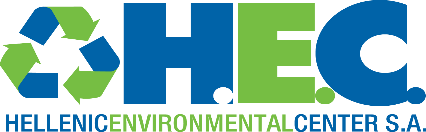     ΑΙΤΗΣΗ ΠΑΡΑΔΟΣΗΣ ΥΓΡΩΝ ΚΑΤΑΛΟΙΠΩΝ ΣΤΟΝ ΛΙΜΕΝΑ _________________    REQUEST FOR LIQUID RESIDUES DELIVERY AT THE PORT OF ______________1)Σε περίπτωση χημικών διαλυμάτων αναφέρατε τύπο & ποσότητα/ In case of chemical solutions, specify type and quantity.………...............................2)Σε περίπτωση εκπλυμάτων Δ/νων αναφέρατε τελευταίο φορτίο/ In case of tank washings, specify type of last cargo…..…........................................... Δηλώνω/νουμε ότι έχω/ουμε λάβει γνώση της πολιτικής απορρήτου της HEC (https://www.hec.gr/privacy-notice) και συναινώ/ούμε στην διαχείριση τυχόν προσωπικών δεδομένων που αφορούν την παρούσα σύμφωνα με αυτήν. I/We declare that I/We am/are aware of HEC's privacy policy (https://www.hec.gr/privacy-notice) and I/We consent to the processing of any personal data related with this request according to it.ΣΗΜΕΙΩΣΕΙΣ: 	1) Η αίτηση παράδοσης θα πρέπει να υποβάλλεται στο operations@hec.gr, τουλάχιστον 24 ώρες πριν την αιτούμενη ημερομηνία και σε εργάσιμες ημέρες και ώρες, εκτός αν άλλως ορίζει ο ισχύων/επίσημος Τιμοκατάλογος υπηρεσιών παραλαβής υγρών αποβλήτων του φορέα διαχείρισης του λιμένα της αίτησής σας και εκτός εξαιρετικών περιπτώσεων που δικαιολογούν την άμεση εξυπηρέτηση πλοίου, πάντοτε αφού ολοκληρωθούν οι αναγκαίες διατυπώσεις.	2) Τυχόν ακύρωση αιτηθείσας παράδοσης γίνεται μόνο εγγράφως από τον αιτούντα, στο operations@hec.gr.  	3) Εάν δεν λάβετε έγγραφη επιβεβαίωσή μας περί παραλαβής της αίτησής σας εντός 24 ωρών από την υποβολή της και τουλάχιστον 48 ώρες πριν τον αιτούμενο χρόνο παραλαβής, παρακαλούμε να επικοινωνήσετε άμεσα με το επιχειρησιακό μας τμήμα στο +30 210 4290280, διαφορετικά η αίτησή σας σας θεωρείται αυτομάτως άκυρη και μη υποβληθείσα και ουδεμία ευθύνη φέρουμε για την μη ή την εκπρόθεσμη εξυπηρέτησή σας και τυχόν σχετιζόμενες με αυτήν ευθύνες ή απαιτήσεις κάθε φύσεως.	4) Για την διεκπεραίωση της αίτησής σας σας απαιτείται αποδοχή της πολιτικής μας περί απορρήτου/διαχείρισης προσωπικών δεδομένων.NOTES:	1) Delivery request should be submitted to operations@hec.gr  at least 24  hrs prior to the requested date for delivery and during working days & hours, unless otherwise stated in the applicable/official Pricelist for the provision of liquid residues reception services of the Port Authority of the port of your request and except for special cases justifying immediate service to a vessel, always after the completion of necessary formalities.	2) Any cancellation of requested delivery should be notified by the requester only in writing at operations@hec.gr.	3) If you do not receive written acknowledgement of your request within 24 hrs of submission and at least 48 hours prior to the delivery date, please contact immediately our operations department, at +30 210 4290280, otherwise your request is automatically considered void and not submitted and we shall have no obligation to provide the service or to provide the service at the time requested or any other obligation or responsibility of any nature in connection therewith.	4) For processing your request, the acceptance of our privacy/personal data management policy is required.ΣΦΡΑΓΙΔΑ ΑΙΤΟΥΝΤΟΣ                                                                                          ΥΠΟΓΡΑΦΗ ΑΙΤΟΥΝΤΟΣStamp                                                                                                                            Signed byΌνομα ΠλοίουVessel’s nameΗμερομηνία Άφιξης πλοίουE.T.A.Αριθμός ΙΜΟ  IMO numberΗμ/νία ΠαράδοσηςDelivery dateΝηολόγιοPort of registryΘέση πλοίου κατά την παράδοσηVessel’s location on deliveryΣημαίαFlagΥπεύθυνος ΕπικοινωνίαςPerson in chargeΤύπος ΠλοίουVessel typeΤηλέφωνο ΥπευθύνουContact NumberΚ.Ο.Χ.GRTΔιάρκεια ΠαράδοσηςDelivery durationΕίδος Αποβλήτων προς παράδοση/ Type of waste to be deliveredΕίδος Αποβλήτων προς παράδοση/ Type of waste to be deliveredΠοσότητα/ Quantity (m3)ANNEX IΣεντινόνερα /Oily Bilge WaterANNEX IΠετρελαιοειδή κατάλοιπα /Oily Residues - SludgeANNEX IΠετρελαιοειδή εκπλύματα Δ/νων /Oily Tank WashingsANNEX IΑκάθαρτο έρμα /Dirty Ballast WaterANNEX IΑπόβλητα Λιπαντικών Ελαίων /Waste LubricantsANNEX IIΧημικά Διαλύματα /Chemical SolutionsANNEX IVΒοθρολύματα /SewageANNEX VIΚατάλοιπα από τον καθαρισμό καυσαερίων /EGC - ResiduesΆλλο (να προσδιοριστεί)/ Other (please specify)Άλλο (να προσδιοριστεί)/ Other (please specify)Επωνυμία/NameΔιεύθυνση/AddressΤηλέφωνο/TelephoneE-mailΠλοιοκτήτης/ Διαχειριστής:Owner/ Manager:Πράκτορες/ Agents:Επωνυμία Έκδοσης Τιμολογίου/ Invoice to be issued to:Επωνυμία Έκδοσης Τιμολογίου/ Invoice to be issued to:Α.Φ.Μ./V.A.T.:Έδρα/ Address:Δ.Ο.Υ./Tax Office:Πρόσθετες Πληροφορίες/ Additional Information: